Fill in the blank notes for fertilization_________________ is the opposite of ____________________Hormone cycle and ovulationYour ___________ is your biggest sex organ. The pituitary makes 2 hormones: FSH and LH                                                   _____________ stimulating hormone and Luteinizing _____________They stimulate: ________ and ___________ production and male and female ___________Estrogen, progesterone and testosteroneFemale hormones					Male hormonesMenstrual cycle Hormone switches_____________ senses the falling progesterone and estrogen in the blood and switches on__________ and _________FSH tell the ovaries to produce __________The follicle ___________ with the ___________ LH,  FSH, Estrogen peak.... ___________________________Follicle becomes a _____________________ and makes ______________________________.Progesterone ______________ corpus luteum _____________, progesterone levels _________and we start all over again.Timing is everything.The egg _____________ and lives for about ________ hours.Once ejaculated the ______________ lives for __________________.For fertilization to occur there is a ________________________________. ____ days __________ ovulation and ________ day _________ ovulation.Fertilization:once the egg and sperm nuclei ______________. The egg changes _________________ and no other _____________can get in.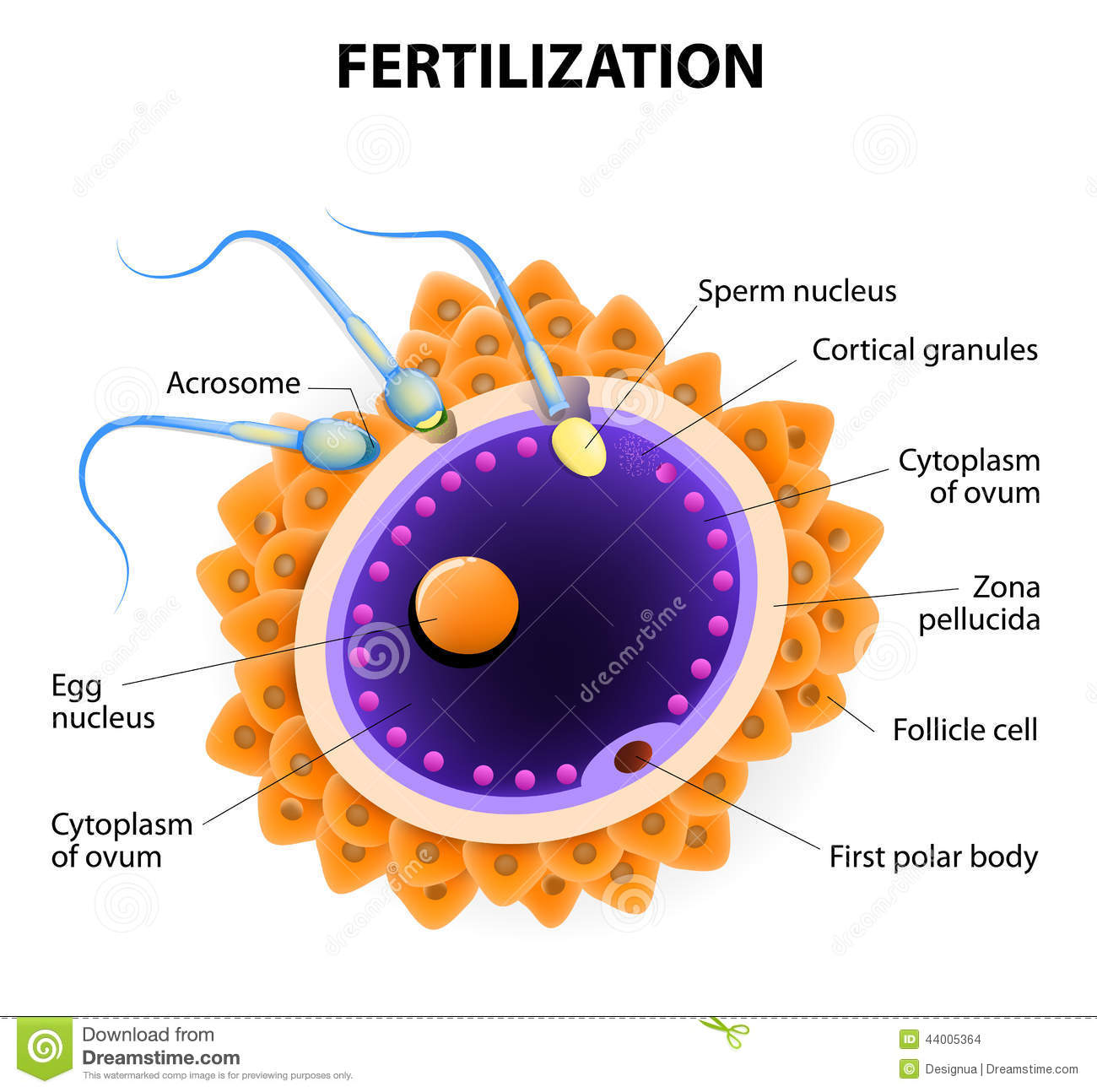 1.1.2.Primary sexual charactertisticsPrimary sexual characteristic1.1.2.2Seconday sexual characteristicsSecondary sexual characteristics1122334456